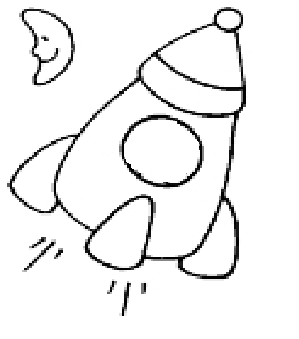 ;   ; ; ; – жёлтый;   - зелёный;    - синий;   ; ; ; – жёлтый;   - зелёный;    - синий